The Capital Chart Room, LTD®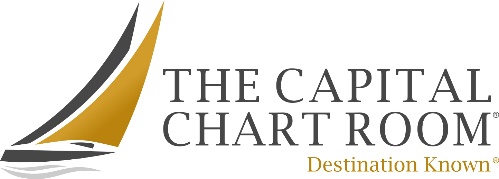 Financial Planning Intern Location2821 West 7th Street Suite 550, Fort Worth, TX 761072821 West 7th Street Suite 550, Fort Worth, TX 761072821 West 7th Street Suite 550, Fort Worth, TX 76107Job TitleFinancial Planning InternFinancial Planning InternFinancial Planning InternLevel/GradeInternship-level position with consideration for advancement to full-time position.Hours:  40 per week during the   Summer 2019 semester:  Approximate time frame: late May 2019 through mid-August 2019.Type of Employment:    NonexemptCompensation:  Approximately $15/hrCompany OverviewCompany OverviewCompany OverviewCompany OverviewThe Capital Chart Room LTD®, a highly respected and growing firm, helps substantial families achieve wealth-related results with unprecedented momentum and efficiency.Our trademarked process, The Results Accelerator System™ (TRAS), provides a unique planning experience over a lifetime relationship with ultra-successful business owner clients.  Our team members possess integrity, enthusiasm, professionalism and a dedication to serving our clients that is second to none.The Capital Chart Room LTD®, a highly respected and growing firm, helps substantial families achieve wealth-related results with unprecedented momentum and efficiency.Our trademarked process, The Results Accelerator System™ (TRAS), provides a unique planning experience over a lifetime relationship with ultra-successful business owner clients.  Our team members possess integrity, enthusiasm, professionalism and a dedication to serving our clients that is second to none.The Capital Chart Room LTD®, a highly respected and growing firm, helps substantial families achieve wealth-related results with unprecedented momentum and efficiency.Our trademarked process, The Results Accelerator System™ (TRAS), provides a unique planning experience over a lifetime relationship with ultra-successful business owner clients.  Our team members possess integrity, enthusiasm, professionalism and a dedication to serving our clients that is second to none.The Capital Chart Room LTD®, a highly respected and growing firm, helps substantial families achieve wealth-related results with unprecedented momentum and efficiency.Our trademarked process, The Results Accelerator System™ (TRAS), provides a unique planning experience over a lifetime relationship with ultra-successful business owner clients.  Our team members possess integrity, enthusiasm, professionalism and a dedication to serving our clients that is second to none.Internship DescriptionInternship DescriptionInternship DescriptionInternship DescriptionThe Capital Chart Room, LTD® will provide a work experience that focuses on the primary financial planning topics contained in the CFP Board’s Education Requirement, including, but not limited to:Financial Plan DesignInvestment Management and ReportingParticipation in Client MeetingsOther areas, including risk management, tax planning, and estate planningAdditional projects will be assigned to provide the student with a general understanding of our firm and the financial planning industry.The Capital Chart Room, LTD® will provide a work experience that focuses on the primary financial planning topics contained in the CFP Board’s Education Requirement, including, but not limited to:Financial Plan DesignInvestment Management and ReportingParticipation in Client MeetingsOther areas, including risk management, tax planning, and estate planningAdditional projects will be assigned to provide the student with a general understanding of our firm and the financial planning industry.The Capital Chart Room, LTD® will provide a work experience that focuses on the primary financial planning topics contained in the CFP Board’s Education Requirement, including, but not limited to:Financial Plan DesignInvestment Management and ReportingParticipation in Client MeetingsOther areas, including risk management, tax planning, and estate planningAdditional projects will be assigned to provide the student with a general understanding of our firm and the financial planning industry.The Capital Chart Room, LTD® will provide a work experience that focuses on the primary financial planning topics contained in the CFP Board’s Education Requirement, including, but not limited to:Financial Plan DesignInvestment Management and ReportingParticipation in Client MeetingsOther areas, including risk management, tax planning, and estate planningAdditional projects will be assigned to provide the student with a general understanding of our firm and the financial planning industry.Intern education requirementsIntern education requirementsIntern education requirementsIntern education requirementsPrimary consideration will be given to those students enrolled in a degree program that meets qualifications for the CFP® Board’s education requirements for the attainment of the CFP® designation.Additional considerations will be made for interns enrolled in closely affiliated degree plans such as finance, accounting, risk management, etc.The preferred intern will have completed at least four semesters of coursework.Student should exhibit exemplary achievement and a track record for managing multiple commitments.Primary consideration will be given to those students enrolled in a degree program that meets qualifications for the CFP® Board’s education requirements for the attainment of the CFP® designation.Additional considerations will be made for interns enrolled in closely affiliated degree plans such as finance, accounting, risk management, etc.The preferred intern will have completed at least four semesters of coursework.Student should exhibit exemplary achievement and a track record for managing multiple commitments.Primary consideration will be given to those students enrolled in a degree program that meets qualifications for the CFP® Board’s education requirements for the attainment of the CFP® designation.Additional considerations will be made for interns enrolled in closely affiliated degree plans such as finance, accounting, risk management, etc.The preferred intern will have completed at least four semesters of coursework.Student should exhibit exemplary achievement and a track record for managing multiple commitments.Primary consideration will be given to those students enrolled in a degree program that meets qualifications for the CFP® Board’s education requirements for the attainment of the CFP® designation.Additional considerations will be made for interns enrolled in closely affiliated degree plans such as finance, accounting, risk management, etc.The preferred intern will have completed at least four semesters of coursework.Student should exhibit exemplary achievement and a track record for managing multiple commitments.Intern ProfileIntern ProfileIntern ProfileIntern ProfileIntegrity of the highest standardKnowledge in the general areas of Financial Planning Effective interpersonal skills in communicating with team, advisors, and clientsExcellent team work, organizational, and follow through skillsStrong commitment to client satisfaction Professional presence, sound judgment, discretion and confidentialityIntegrity of the highest standardKnowledge in the general areas of Financial Planning Effective interpersonal skills in communicating with team, advisors, and clientsExcellent team work, organizational, and follow through skillsStrong commitment to client satisfaction Professional presence, sound judgment, discretion and confidentialityIntegrity of the highest standardKnowledge in the general areas of Financial Planning Effective interpersonal skills in communicating with team, advisors, and clientsExcellent team work, organizational, and follow through skillsStrong commitment to client satisfaction Professional presence, sound judgment, discretion and confidentialityIntegrity of the highest standardKnowledge in the general areas of Financial Planning Effective interpersonal skills in communicating with team, advisors, and clientsExcellent team work, organizational, and follow through skillsStrong commitment to client satisfaction Professional presence, sound judgment, discretion and confidentiality